Athletic Union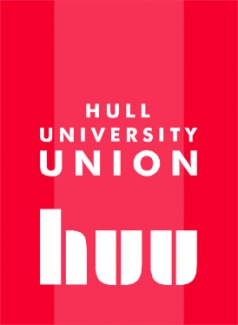 Colours NominationThe ………………………………. Club of the Athletic Union wish to recommend…………………………………… for the award of  ……………………………….COLOURS FOR THE .............. SEASON.RECORD OF TEAM PERFORMANCEPlaying record of club :(In case of any club making several nominations for members of any one team thissection on team performance, need only be filled in on one sheet).						P	W 	D	L	CancelledLeagueFriendlyCupBUCSRemark on team performance :A detailed appraisal of the team performance MUST be provided(Note:	If, for any reason, any club member whose record entitles his/her to some	grade of Colour, is not being so recommended a note to that fact, with	reasons, should be included here)RECORD OF INDIVIDUAL PERFORMANCENumber of games played for University team  ………………………………Position or office held in Club (if any)    …………………………………….Details of Entitlement of Nomination in questionCommittee position	SignatureSigned      ……………………………….....     	  …………………….  	 ………………….Date	     ………………………… (To be signed by 3 Club Committee members)